8th grade Yearbook Application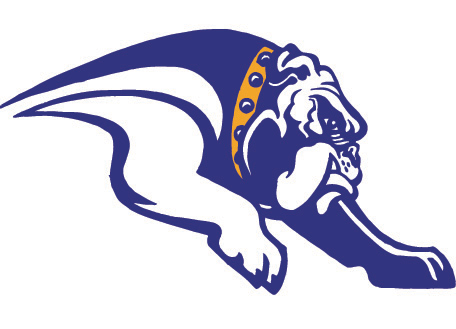 Southmore Intermediate(FULL Year  Course)Name ________________________________________________ID #________________________________Parent Name______________________________________	 Telephone Number____________________________ Parent Signature________________________________________Date________________________________________	As a  yearbook staff member, you will:Work to complete all sections of the yearbook. Be a photographer. Take quality pics, during and outside of class using a digital camera and use photo editing software.. Work with SMI students, parents, and school community to sell yearbooks and dedication ads. Meet deadlines and be responsible for completing your pages; designing layouts, proofing, editing, etc.Come to class on time and prepared to work.  Because it is a class, it takes precedence over extracurricular activities! Failure to break any infraction of school rules will result in removal from the class. Ms. Locke must be able to trust  to work with the cameras, laptops.  Failure to do so or any infraction of school rules will result in removal from the class.  The teacher must be able to trust you to walk around school and take picturesTeacher Recommendations:  TWO  recommendations describing your strengths as a student. If you took art class, one must be completed by Mr. Gillespie or Ms. Locke. Schedule and activitiesList ALL extracurricular activities in which you plan to participate in.____________________________________________________________________________________________Availability & MiscellaneousWill your parents be able to take and pick you up from mandatory after-school events?_____________________Are you willing to work after school to meet yearbook deadlines?______________________________________Are you willing to accept a leadership role involving more responsibility and commitment?__________________Are you capable of having fun and getting work done – at the same time?	________________________________With 1 being the least appealing and 5 being the most appealing, rank your interest/abilities in the following jobs:Talking to friends                    1   2   3   4   5		Creating Layouts	          1   2   3   4   5Photo Editing                           1   2   3   4   5		Photography	     	          1   2   3   4   5Attending School Events         1   2   3   4   5		Supervising/teaching others    1   2   3   4   5	Interviewing people                 1   2   3   4   5		Designing artwork/drawing     1   2   3   4   5Computer KnowledgeDo you have internet access at your house? ________________________________________________________Have you ever taken art, or a computer technology class ? If yes, tell which one.__________________________On a scale of 1-10 indicate your proficiency with the following programs/abilities, with 1 being no experience and 10 being excellent.  Typing/keyboarding	              	            1    2   3   4   5   6   7   8   9   10Microsoft Word	             1   2   3   4   5   6   7   8   9   10Adobe Photoshop (photo editing software)	1   2   3   4   5   6   7   8   9   10Other photo editing software (List type)____________	                                                      1   2   3   4   5   6   7   8   9   10Photography ExperienceDo you have a digital camera that you are able to use every day?_______________________________________ 	Have you ever created scrapbooks?_______________________________________________________________	Do you take a lot of pictures of your friends and family?______________________________________________Yearbook Staff Member Recommendation FormStudent’s name: _________________________________               Teacher’s name: _________________________________This student has applied for next year's yearbook staff. I would appreciate your help in screening this applicant to ensure a quality product next year. Please rate this applicant using the scale below: 5 -- Excellent (always displays this characteristic) 4 -- Very Good (almost always displays this characteristic) 3 -- Good (frequently displays this characteristic) 2 -- Fair (sometimes displays this characteristic) 1 -- Poor (seldom/never displays this characteristic) ____ Dependable (responsible; completes assignments on time)____ Attendance____ Cooperative (completes assignments cheerfully) ____ Sociable (works well with others; demonstrates helpfulness) ____ Creative (has fresh ideas; can think conceptually) ____ Organized (assignments neat and correct; can prioritize) ____ Overall suitability for the Yearbook staff What is your impression of the student’s work ethic? Is she/he hardworking? Does she/he take pride in his/her work? Is he/she dependable and mature? Can he/she meet deadlines?________________________________________________________________________________________________________________________________________________________________________________________________________What is your impression of the student’s ability to learn? Is she/he a quick learner? Does she/he follow directions easily? Can she/he solve problems independently?________________________________________________________________________________________________________________________________________________________________________________________________________From what you have observed, how does this student interact with others? (team player, withdrawn, outgoing, etc.)________________________________________________________________________________________________________________________________________________________________________________________________________Please describe this applicant’s strengths and weaknesses in grammar and writing.________________________________________________________________________________________________________________________________________________________________________________________________________Please use this space for any additional comments or concerns for this applicant. ___________________________________________________________________________________________________________________________________________________________________________________________________________________________________________________________________________________________Teacher’s Signature ______________________________________________Date_________________________________Please return to Ms. Locke. Yearbook Staff Member Recommendation FormStudent’s name: _________________________________               Teacher’s name: _________________________________This student has applied for next year's yearbook staff. I would appreciate your help in screening this applicant to ensure a quality product next year. Please rate this applicant using the scale below: 5 -- Excellent (always displays this characteristic) 4 -- Very Good (almost always displays this characteristic) 3 -- Good (frequently displays this characteristic) 2 -- Fair (sometimes displays this characteristic) 1 -- Poor (seldom/never displays this characteristic) ____ Dependable (responsible; completes assignments on time)____ Attendance____ Cooperative (completes assignments cheerfully) ____ Sociable (works well with others; demonstrates helpfulness) ____ Creative (has fresh ideas; can think conceptually) ____ Organized (assignments neat and correct; can prioritize) ____ Overall suitability for the Yearbook staff What is your impression of the student’s work ethic? Is she/he hardworking? Does she/he take pride in his/her work? Is he/she dependable and mature? Can he/she meet deadlines?________________________________________________________________________________________________________________________________________________________________________________________________________What is your impression of the student’s ability to learn? Is she/he a quick learner? Does she/he follow directions easily? Can she/he solve problems independently?________________________________________________________________________________________________________________________________________________________________________________________________________From what you have observed, how does this student interact with others? (team player, withdrawn, outgoing, etc.)________________________________________________________________________________________________________________________________________________________________________________________________________Please describe this applicant’s strengths and weaknesses in grammar and writing.________________________________________________________________________________________________________________________________________________________________________________________________________Please use this space for any additional comments or concerns for this applicant. ___________________________________________________________________________________________________________________________________________________________________________________________________________________________________________________________________________________________Teacher’s Signature ______________________________________________Date_________________________________Please return to Ms. Locke. 